Formação livre MÉTODOS DE RECOLHA DAS EXPRESSÕES CULTURAIS IMATERIAIS EM PORTUGAL18 e 19 de abril de 2024(9h30 – 13h00 / 14h00 – 17h30)PRESENCIAL e ON-LINELOCAL - Universidade Lusófona
Campo Grande, 376
1749-024 Lisboa 
Ficha de inscriçãoNome______________________________________________________________Morada__________________________________________________________________________________NIF_________________________________Tel.____________________________ E-mail________________________________________Profissão____________________________________________________________ Entidade____________________________________Formação Académica_______________________________________________Regime (assinale com x)Presencial_________.On-line_________. Modalidade de Participação (assinale com x):Presencial - 50,00€ _________.On-line - 80,00€ _________.Pós-graduados e ex-alunos da PÓS-GRADUAÇÃO EM PATRIMÓNIO CULTURAL IMATERIAL e associados da ASSOCIAÇÃO PORTUGUESA PARA A SALVAGUARDA DO PATRIMÓNIO CULTURAL IMATERIAL - 40,00€ _________.Após enviar a Ficha de inscrição, ser-lhe-ão enviadas as coordenadas de pagamento e a respetiva confirmação de inscrição. Inscrições e Informaçõescatarina.martins@ulusofona.pt  - 217 515 500secretariado.pci@gmail.com - 965 196 465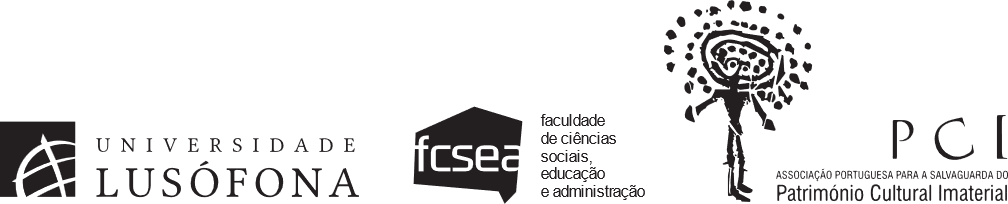 